ΠΡΟΣ:  Επιμελητήρια, Συνδέσμους και επιχειρηματικούς φορείς στην Ελλάδα  (μέσω ημών)ΚΟΙΝ.: 	Υπουργείο Εξωτερικών- Διπλ. Γρ. κ. Αν. Υπουργού- Διπλ. Γρ. κ.κ. Υφυπουργών  - Γρ. κ. Γεν. Γραμματέα -Γρ. κ. Γεν. Γραμματέα ΔΟΣ & Εξωστρέφειας - Α΄ και Β΄ Γεν. Δ/νσεις- Γεν. Δ/νση ΔΟΕΠ- Α13, Β1, Β4, Β8 Δ/νσειςΕ.Δ.:	- Υπ’ όψιν κου ΠρέσβεωςΑποστέλλουμε, συνημμένως, το τεύχος Νο.1 (Ιανουάριος-Μάρτιος 2021) του Δελτίου «Οικονομία & Εμπόριο στην Ουγγαρία» που επιμελείται το Γραφείο μας. Το συνημμένο Δελτίο περιλαμβάνει στοιχεία για την οικονομία της Ουγγαρίας, πρόσφατες εξελίξεις εμπορικού ενδιαφέροντος, διεθνείς συνεργασίες, διεθνείς εκθέσεις, προσφορές-ζητήσεις επιχειρηματικής συνεργασίας, ζητήσεις προϊόντων, κλπ. Τα Εμπορικά Επιμελητήρια και οι Επαγγελματικοί Σύνδεσμοι προς τους οποίους απευθύνεται το παρόν, παρακαλούνται να μεριμνήσουν για τη σχετική ενημέρωση των μελών τους και ενδεχομένως τη δημοσίευση των πληροφοριών στα  δελτία τους.Επισημαίνουμε, ότι τυχόν ενδιαφερόμενοι Έλληνες επιχειρηματίες για διεθνείς διαγωνισμούς, διεθνείς εκθέσεις και επιχειρηματικές συνεργασίες που αναφέρονται στο Δελτίο μας, παρακαλούνται όπως επικοινωνούν απευθείας με τους μνημονευόμενους, κατά περίπτωση, αρμοδίους, για περισσότερες πληροφορίες. Παράλληλα, μπορούν ασφαλώς να απευθύνονται και στο Γραφείο μας, το οποίο παραμένει στη διάθεσή τους για οποιαδήποτε επιπλέον πληροφορία που θα διευκόλυνε και θα ενίσχυε τις επιχειρηματικές τους προσπάθειες._ΔΕΛΤΙΟ «ΟΙΚΟΝΟΜΙΑ & ΕΜΠΟΡΙΟ ΣΤΗΝ ΟΥΓΓΑΡΙΑ»τεύχος Νο.1 (Ιανουάριος-Μάρτιος 2021)Ι. 	Η οικονομία της Ουγγαρίας - Προβλέψεις Κεντρικής Τράπεζας για τελική διαμόρφωση οικονομικών δεικτών έτους 2020- Μείωση της ανεργίας τον Νοέμβριο αλλά αύξηση τον Δεκέμβριο 2020- Αύξηση των μισθών τον Οκτώβριο και Δεκέμβριο 2020 - Δάνειο της Ευρωπαϊκής Τράπεζας Επενδύσεων για αναθέρμανση της ουγγρικής οικονομίας- Αύξηση του κρατικού χρέους της Ουγγαρίας- Προβλέψεις Κεντρικής Τράπεζας για το 2021- Σταθερός ο πληθωρισμός τον Ιανουάριο 2021- Αξιολόγηση ουγγρικής οικονομίας από «Fitch Ratings» και «Standard & Poor's»- Η Κεντρική Τράπεζα διατηρεί σταθερό το βασικό επιτόκιοΙΙ.	Επιχειρηματικές – Εμπορικές ΕιδήσειςΑ. Γενικές Ειδήσεις- Στήριξη του τουριστικού τομέα- Ενίσχυση επενδύσεων- Επανεμφάνιση της γρίπης των πτηνών στην Ουγγαρία- Ενίσχυση προγράμματος αγροτικής ανάπτυξης- Μείωση του τζίρου στο Χρηματιστήριο ΒουδαπέστηςΒ. Διεθνείς Συμφωνίες – Συνεργασίες – Διαγωνισμοί - Υγροποιημένο φυσικό αέριο μέσω Κροατίας- Νέο ομόλογο της Διεθνούς Τράπεζας Επενδύσεων (ΙΙΒ)- H Ουγγαρία λαμβάνει χρηματική ενίσχυση  από την ΕΕ, λόγω έκτακτης ανάγκης- Δηλώσεις Υπουργού Εξωτερικών & Εμπορίου για Νότιο Διάδρομο Φυσικού Αερίου- Πρωτοβουλία Τριών Θαλασσών (TSI)- Το Αγροτικό Επιμελητήριο Ουγγαρίας τάσσεται εναντίον της Συμφωνίας Εμπορίου ΕΕ-Mercosur ΙΙΙ.	Διεθνείς Εκθέσεις(Σύνταξη – Επιμέλεια : ΓΕΩΡΓΙΟΣ ΕΠ. ΤΟΣΟΥΝΗΣ, Σύμβουλος ΟΕΥ Α΄)IΗ Οικονομία της ΟυγγαρίαςΠροβλέψεις Κεντρικής Τράπεζας για τελική διαμόρφωση οικονομικών δεικτών έτους 2020Σύμφωνα με πρόσφατη ανακοίνωση της Κεντρικής Τράπεζας Ουγγαρίας (ΜΝΒ), η οικονομία της χώρας, εκτιμάται ότι θα συρρικνωθεί, τελικά, κατά 6,0-6,5 % το 2020. Η προηγούμενη πρόβλεψη της ΜΝΒ έκανε λόγο για συρρίκνωση μεταξύ 5,1-6,8%. Από πλευράς του, το Υπουργείο Οικονομικών, εκτιμά ότι το ΑΕΠ της χώρας θα μειωθεί κατά 6,4%. Αναφορικά με τον ετήσιο πληθωρισμό για το 2020, η ΜΝΒ τον υπολογίζει σε 3,4%. Για το 2021, η ΜΝΒ προβλέπει ότι η οικονομία θα αναπτυχθεί με ρυθμό που θα κυμαίνεται μεταξύ 3,5-6,0% και για το 2022 προβλέπει ότι ο ρυθμός θα αυξηθεί σε 5,0-5,5%. Όσο για το 2023, οι προβλέψεις της Κεντρικής Τράπεζας για τον ρυθμό ανάπτυξης της ουγγρικής οικονομίας, είναι χαμηλότερες μεταξύ 3,0-3,5%.  Όσον αφορά στον πληθωρισμό, η ΜΝΒ προβλέπει ότι αυτός θα κυμανθεί μεταξύ 3,5-3,6% το 2021, ότι θα μειωθεί σε 2,9-3,0% το 2022 και θα ισορροπήσει στο 3,0% το 2023 (που αποτελεί και τον μεσοπρόθεσμο στόχο της Τράπεζας).Μείωση της ανεργίας τον Νοέμβριο, αλλά αύξηση τον Δεκέμβριο 2020Σύμφωνα με στοιχεία της Εθνικής Στατιστικής Υπηρεσίας Ουγγαρίας, ο δείκτης ανεργίας στη χώρα τον Νοέμβριο 2020, διαμορφώθηκε στο 4,1% (από 4,3% τον Οκτώβριο) με τους ανέργους να μειώνονται σε 190.000 (από 199.000 τον Οκτώβριο). Αξίζει να σημειωθεί ότι το τρίμηνο Σεπτεμβρίου-Νοεμβρίου, ο δείκτης ανεργίας διαμορφώθηκε στο 4,4%, αυξημένος σε σχέση την αντίστοιχη περίοδο του 2019 (3,5%). Ο αριθμός των απασχολούμενων (4,496 εκ.) εμφανίζεται αυξημένος σε σχέση με τον αντίστοιχο μήνα του 2019 (4.451 εκ.). Ο μέσος χρόνος που κάποιος παραμένει άνεργος, διαμορφώθηκε στους 11,5 μήνες, ενώ 32,8% των ανέργων αναζητούσε εργασία για διάστημα μεγαλύτερο του ενός έτους. Για τον ίδιο μήνα (Νοέμβριο), ο αριθμός των εργαζομένων σε δημόσια προγράμματα απασχόλησης μειώθηκε σε 90.600 (από 112.100). Μείωση υπέστη και ο αριθμός των Ούγγρων εργαζομένων στο εξωτερικό από 120.300 σε 93.200.	Πηγή: Στατιστική Υπηρεσία Ουγγαρίας	Εντούτοις, στη συνέχεια, ο δείκτης ανεργίας στη χώρα τον Δεκέμβριο 2020, διαμορφώθηκε στο 4,3% (από 4,1% τον Νοέμβριο) με τους ανέργους να ανέρχονται σε 200.000 (από 190.000 τον Νοέμβριο). Αξίζει να σημειωθεί ότι το τρίμηνο Οκτωβρίου-Δεκεμβρίου, ο δείκτης ανεργίας διαμορφώθηκε στο 4,2%, αυξημένος σε σχέση την αντίστοιχη περίοδο του 2019 (3,3%). Ο αριθμός των απασχολούμενων (4,5 εκ.) εμφανίζεται μειωμένος κατά 14.000 σε σχέση με τον αντίστοιχο μήνα του 2019 (4,514 εκ.), ενώ ο μέσος χρόνος που κάποιος παραμένει άνεργος, διαμορφώθηκε στους 11,1 μήνες. 		Πηγή: Στατιστική Υπηρεσία Ουγγαρίας				Αύξηση των μισθών τον Οκτώβριο και Δεκέμβριο 2020Σύμφωνα με στοιχεία της Κεντρικής Στατιστικής Υπηρεσίας της Ουγγαρίας (KSH) για τον Οκτώβριο 2020, ο μέσος μηνιαίος μεικτός μισθός διαμορφώθηκε στα 397.400 HUF (€1.135), αυξημένος κατά 8,8% σε σχέση με τον αντίστοιχο μήνα του 2019. Την ίδια χρονική περίοδο, αντίστοιχη (8,8%), ήταν και η αύξηση του μέσου μηνιαίου καθαρού μισθού, ο οποίος ανήλθε σε 264.200 HUF (€755). Σε ετήσια βάση, κατά το πρώτο 10-μηνο 2020, οι μεικτοί μισθοί αυξήθηκαν κατά 9,7% σε 395.300 HUF (€1.129,5) σε σχέση με το 10-μηνο 2019, ενώ για το ίδιο διάστημα, αύξηση 6% σημείωσαν και οι καθαροί μισθοί. Επισημαίνεται, όμως, ότι η αύξηση δεν είναι σημαντική, ιδιαιτέρως εάν ληφθεί υπόψη, ότι κατά την κρίση της πανδημίας, ήταν οι χαμηλόμισθοι εκείνοι που επλήγησαν περισσότερο και απώλεσαν θέσεις εργασίας (δημιουργώντας έτσι τεχνητή αύξηση του μέσου μισθού).   Καθαροί μισθοί: Ιανουάριος-Οκτώβριος 2020Πηγή: Στατιστική Υπηρεσία ΟυγγαρίαςΠαρομοίως και για τον Δεκέμβριο 2020, ο μέσος μηνιαίος μεικτός μισθός, διαμορφώθηκε στα 449.400 HUF (€1.266), αυξημένος κατά 10,6% σε σχέση με τον αντίστοιχο μήνα του 2019. Την ίδια χρονική περίοδο, αντίστοιχη (10,6%), ήταν και η αύξηση του μέσου μηνιαίου καθαρού μισθού, ο οποίος ανήλθε σε 298.900 HUF (€842). Σε ετήσια βάση, οι μεικτοί μισθοί αυξήθηκαν κατά 9,7% σε 403.600 HUF (€1.137) και οι καθαροί μισθοί κατά 9,7% σε 268.400 HUF (€756). Η αγοραστική δύναμη των μισθών αυξήθηκε κατά 6,2%. Εντούτοις, η διαφορά μεταξύ του μέσου μισθού (average wage) και της διάμεσης τιμής αμοιβής (median wage), διευρύνθηκε ακόμη περισσότερο. Το 2019 ο μέσος μισθός διαμορφώθηκε στα 367,000 HUF (€1.034) και ο διάμεσος μισθός στα 292.300 HUF (€823), που σημαίνει ότι το μισό εργατικό δυναμικό αμείφθηκε με λιγότερα χρήματα. Η σημειωθείσα αύξηση των μισθών δεν αποτελεί έκπληξη για τους οικονομικούς αναλυτές, δεδομένης της αύξησης του κατώτατου μισθού και της έκτακτης αποζημίωσης των υπαλλήλων του κλάδου υγείας. Εξαιτίας της πανδημίας, η διάμεση τιμή αμοιβής στην ΕΕ μειώθηκε κατά 5,2%, ενώ ο αντίστοιχος ρυθμός μείωσης στην Ουγγαρία ήταν μικρότερος (τα ακριβή στοιχεία δεν έχουν δημοσιοποιηθεί). Εντούτοις, παρά την μικρότερη σχετικά μείωση, τα χαμηλότερα εισοδηματικά στρώματα του πληθυσμού επλήγησαν περισσότερο. Σύμφωνα με ανάλυση του Ιδρύματος Οικονομικών Ερευνών  «Oeconomicus», στους χαμηλότερα αμειβόμενους, η μείωση υπολογίζεται σε 4%, σε αυτούς που ανήκουν στη μεσαία κατηγορία σε 2% και στους υψηλότερα αμειβόμενους σε 1%. Τέλος, πολλοί αναλυτές αναμένουν ότι οι πραγματικοί μισθοί θα σημειώσουν κάμψη το 2021, κυρίως εξαιτίας της αναμενόμενης αύξησης του πληθωρισμού. Δάνειο της Ευρωπαϊκής Τράπεζας Επενδύσεων για αναθέρμανση της ουγγρικής οικονομίαςΣύμφωνα με ανακοίνωση της Ευρωπαϊκής Τράπεζας Επενδύσεων, ποσό ύψους €200 εκ. θα χορηγηθεί, υπό μορφή δανείου, στην κρατική Τράπεζα Προώθησης Εξαγωγών-Εισαγωγών Ουγγαρίας (Eximbank), για την αντιμετώπιση των οικονομικών επιπτώσεων της πανδημίας Covid-19 και την αναθέρμανση της ουγγρικής οικονομίας. Πρόκειται για την τέταρτη κατά σειρά συμφωνία μεταξύ ΕΤΕ και Eximbank, που αφορά σε δέσμευση κονδυλίων για χρηματοδότηση ουγγρικών εταιρειών, δήλωσε ο Διευθύνων Σύμβουλος της Eximbank, κ. Gergely Jákli. Το συγκεκριμένο δάνειο, συμπλήρωσε, θα διατεθεί για την αντιμετώπιση προβλημάτων που ανακύπτουν από την έλλειψη κεφαλαίου κίνησης των εταιρειών, και για τη χρηματοδότηση επενδύσεων παγίου κεφαλαίου. Η αντιπρόεδρος της ΕΤΕ, κα Teresa Czerwinska, αρμόδια για Ουγγαρία, Πολωνία και Κροατία, σε σχετικές δηλώσεις της, υποστήριξε ότι η πανδημία έπληξε ιδιαιτέρως σοβαρά της μικρομεσαίες ουγγρικές επιχειρήσεις, και δεδομένου ότι αυτές απασχολούν το μεγαλύτερο μέρος του εργατικού δυναμικού της χώρας, η ΕΤΕ αποφάσισε να τις στηρίξει προκειμένου να διατηρηθούν στο ακέραιο οι θέσεις εργασίας και να αναμοχλευτεί η οικονομία. Συμπλήρωσε, ότι τα δάνεια αυτού του είδους, είναι απαραίτητα για την μακροπρόθεσμη οικονομική ανάπτυξη της Ουγγαρίας, αλλά και της ΕΕ και για το λόγο αυτό, αποτελούν προτεραιότητα της ΕΤΕ. Αξίζει να σημειωθεί, ότι μέχρι σήμερα, η ΕΤΕ έχει επενδύσει, συνολικά, περισσότερα από €5,3 δισεκ. σε εταιρείες με έδρα την Ουγγαρία. Αύξηση του κρατικού χρέους της ΟυγγαρίαςΣύμφωνα με ανακοίνωση του Υπουργείου Οικονομικών, το χρέος της χώρας άγγιξε το 81,2% του ΑΕΠ, στα τέλη του 2020, το υψηλότερο ποσοστό της τελευταίας 25-ετίας. Σημειώνουμε ότι το 2011, το χρέος της χώρας ήταν στο 80,4% του ΑΕΠ και προοδευτικά μειώθηκε στο 65,4% του ΑΕΠ το 2019. Τον Σεπτέμβριο 2020, υπολογίστηκε στο 74,3% του ΑΕΠ για να αυξηθεί ακόμα περισσότερο το τελευταίο τρίμηνο 2020. Συνολικά, εντός του 2020, το ποσοστό χρέους ως προς το ΑΕΠ, αυξήθηκε κατά 15,8 ποσοστιαίες μονάδες (η μεγαλύτερη ετήσια αύξηση που έχει σημειωθεί ποτέ), όταν το 1993 είχε αυξηθεί κατά 11,6 ποσοστιαίες μονάδες και το 1991 κατά 10,3 ποσοστιαίες μονάδες. Εντούτοις, όπως υπογραμμίζεται στην ανακοίνωση του Υπουργείου Οικονομικών, η αύξηση κατά 15,8 ποσοστιαίες μονάδες, είναι οριακά μόνο μεγαλύτερη του μέσου όρου αύξησης τους χρέους στην ΕΕ, αν και σημαντικά υψηλότερη σε σύγκριση με την αντίστοιχη αύξηση στις χώρες Βίζεγκραντ. Στην ίδια ανακοίνωση, το Υπουργείο Οικονομικών εκτιμά ότι το ΑΕΠ της χώρας για το 2020 μειώθηκε κατά 6,4% σε σχέση με το 2019 και ότι το έλλειμμα διαμορφώθηκε στο 8,6% του ΑΕΠ. Προβλέψεις Κεντρικής Τράπεζας για το 2021Σύμφωνα με ανακοίνωση της Κεντρικής Τράπεζας Ουγγαρίας (ΜΝΒ), η οικονομία της χώρας αναμένεται να αυξηθεί με ρυθμό 6% το 2021, παρά τη συρρίκνωση που υπέστη το 2020 εξαιτίας της πανδημίας. Η ΜΝΒ εντόπισε 11 τομείς που πέτυχαν εξαιρετικές επιδόσεις εν μέσω κρίσης: υψηλή παροχή πιστώσεων προς επιχειρήσεις, υψηλός συντελεστής επενδύσεων παγίου κεφαλαίου προς ΑΕΠ, χαμηλός δείκτης ανεργίας, κατακόρυφη αύξηση μέσου μισθού, μείωση εργατικών φόρων, ειδική ρύθμιση για την αποπληρωμή δανείων, αυξημένη παροχή πιστώσεων προς νοικοκυριά, σχετικά χαμηλός ρυθμός μείωσης κατανάλωσης από τα νοικοκυριά σε σχέση με τον μέσο όρο στην ΕΕ, αυξημένος όγκος λιανικών πωλήσεων μέσω διαδικτύου. Επιπλέον, η ΝΜΒ κατάφερε σε πολύ μικρό χρονικό διάστημα να αυξήσει τα περιουσιακά της στοιχεία, με συνέπεια να αυξηθεί σημαντικά η ζήτηση για κρατικά ομόλογα.Εντούτοις, σύμφωνα πάντα με την ανακοίνωση, η ΜΝΒ εντόπισε και οκτώ τομείς στους οποίους η παρέμβαση είναι αναγκαία: χαμηλή κατανάλωση δημόσιου τομέα σε σχέση με άλλα κ-μ της ΕΕ, πτώση του συντελεστή κρατικών επενδύσεων παγίου κεφαλαίου προς ΑΕΠ, πτώση της προστιθέμενης αξίας στον κατασκευαστικό τομέα, κατάρρευση τουριστικού τομέα, μειωμένος αριθμός εργατών μερικής απασχόλησης, μικρή διάρκεια ανεξόφλητου κρατικού χρέους, χαμηλή χρηματοδότηση εγγυητικών προγραμμάτων και χαμηλός αριθμός εταιρειών που ασχολούνται με διαδικτυακό εμπόριο. Σταθερός ο πληθωρισμός τον Ιανουάριο 2021Σύμφωνα με πρόσφατα στοιχεία της Εθνικής Στατιστικής Υπηρεσίας της Ουγγαρίας (KSH), ο πληθωρισμός, σε ετήσια βάση, τον Ιανουάριο 2021, παρέμεινε, για τρίτο συνεχόμενο μήνα, σταθερός στο 2,7%. Σε μηνιαία βάση, οι τιμές καταναλωτή εμφανίζονται ελαφρώς αυξημένες κατά 0,9% εξαιτίας της αύξηση του φόρου πολυτελείας. Ο δομικός πληθωρισμός, ο οποίος δεν περιλαμβάνει τα εποχιακά τρόφιμα και την ενέργεια, και άρα αποτελεί, ίσως, καλύτερη ένδειξη για τυχόν υποκείμενες πληθωριστικές πιέσεις στην οικονομία, αυξήθηκε από 4% τον Δεκέμβριο 2020 σε 4,2% τον Ιανουάριο 2021. Πρέπει να σημειωθεί ότι εξαιτίας της πανδημίας, το «καλάθι της νοικοκυράς» αναδιαμορφώθηκε τον Ιανουάριο, έτσι ώστε να μειωθεί το ειδικό βάρος των τουριστικών υπηρεσιών, των πολιτιστικών εκδηλώσεων και των υπηρεσιών εστίασης και τροφοδοσίας και να αυξηθεί αυτό των προϊόντων τροφίμων και καπνού. Τέλος, επισημαίνουμε ότι πολλοί αναλυτές εκτιμούν ότι εξαιτίας της αύξησης των τιμών καυσίμων, ο πληθωρισμός θα αυξηθεί σε περίπου 4% τους επόμενους μήνες, τιμή που ξεπερνά το όριο που έχει θέσει η Κεντρική Τράπεζα.Αξιολόγηση ουγγρικής οικονομίας από «Fitch Ratings», «Standard & Poor's» και «Moody’s»Οι διεθνείς οίκοι αξιολόγησης πιστοληπτικής ικανότητας «Fitch Ratings» και «Standard & Poor's», διατήρησαν στα ίδια επίπεδα την αξιολόγησή τους για το αξιόχρεο της ουγγρικής οικονομίας. Οι δύο οίκοι, αξιολόγησαν με «BBB» το μακροπρόθεσμο χρέος της Ουγγαρίας σε φιορίνια (εθνικό νόμισμα), αλλά και σε ξένο συνάλλαγμα. O οίκος «Standard & Poor's» (S&P) αξιολογεί με «A-2» το βραχυπρόθεσμο χρέος της Ουγγαρίας, Σύμφωνα με σχετική έκθεσή του, η οικονομική ανάκαμψη της χώρας θα αποκτήσει μεγαλύτερη δυναμική περί τα μέσα του 2021 με ρυθμό οικονομικής ανάπτυξης στο 4,6%. Ο οίκος εκτιμά, ότι αμέσως μετά τη χαλάρωση των περιοριστικών μέτρων κατά της πανδημίας, η ιδιωτική κατανάλωση θα αυξηθεί, δεδομένης και της υψηλής αποταμίευσης των νοικοκυριών. Η οικονομική ανάπτυξη θα ενισχυθεί περαιτέρω, τόσο με τα χρηματοδοτικά προγράμματα της κυβέρνησης για την αναθέρμανση της οικονομίας, όσο και από την εισροή κεφαλαίων της ΕΕ, αλλά και εξαιτίας της οικονομικής ανάκαμψης χωρών-εμπορικών εταίρων της Ουγγαρίας. Ενδεχομένως, η κυβέρνηση να επιδιώξει σύντομα την επιστροφή στη δημοσιονομική πειθαρχία, ώστε το χρέος ως ποσοστό του ΑΕΠ να μην ξεπεράσει το 80% (μεταξύ των υψηλοτέρων στην ευρύτερη περιοχή της Κεντρικής και Ανατολικής Ευρώπης). Τέλος, ο οίκος «S&P» προειδοποίησε για το ενδεχόμενο υποβάθμισης της ουγγρικής οικονομίας στην περίπτωση που: α) δημιουργηθεί δημοσιονομική ασάφεια, β) υπάρξουν καθυστερήσεις στην απορρόφηση των ευρωπαϊκών κονδυλίων και γ) η Κεντρική Τράπεζα Ουγγαρίας αποφασίσει να απομακρυνθεί από την πολιτική των ελεύθερα κυμαινόμενων συναλλαγματικών ισοτιμιών. Εάν τίποτα από τα παραπάνω δεν συμβούν, τότε ο οίκος θα προχωρήσει σε αναβάθμιση της πιστοληπτικής ικανότητας της Ουγγαρίας.  O οίκος «Fitch Ratings» επεσήμανε ότι η αξιολόγηση «BBB» βασίζεται στην ισχυρή δομή της ουγγρικής οικονομίας και στους υψηλούς ρυθμούς οικονομικής ανάπτυξης των τελευταίων ετών, χωρίς όμως να παραβλέπεται η ανορθόδοξη οικονομική πολιτική και το κάπως υψηλό κρατικό χρέος. Σύμφωνα με της εκτιμήσεις του οίκου, η οικονομική ανάπτυξη της χώρας θα διαμορφωθεί στο 4,9% το 2021, ενισχυμένη από τα κονδύλια του μηχανισμού Ανθεκτικότητας και Ανάκαμψης της ΕΕ. Ο οίκος εκτιμά, επίσης, ότι η Ουγγαρία θα μπορούσε να καταστεί βιομηχανικό προπύργιο της ΕΕ για την κατασκευή ηλεκτρικών οχημάτων. Τέλος, αναμένει μείωση του ελλείμματος στο 6,4% του ΑΕΠ για το 2021 (8,9% το 2020) και σε 6,1% το 2022 και προειδοποιεί με τη σειρά του, ότι επιβράδυνση της δημοσιονομικής εξυγίανσης θα οδηγήσει σε πιθανή υποβάθμιση της πιστοληπτικής ικανότητας της Ουγγαρίας.Ο οίκος «Moody’s» εκτιμά ότι η ουγγρική οικονομία θα επιστρέψει σε προ κρίσης ρυθμούς ανάπτυξης το 2022, αφού προηγουμένως μειωθούν το δημοσιονομικό έλλειμμα και το κρατικό χρέος. Ο οίκος, προβλέπει, επίσης, ότι το ΑΕΠ της χώρας θα διαμορφωθεί στο 3% το 2021 και σε 4,5% το 2022. Σύμφωνα με στοιχεία του οίκου «Moody’s», την περίοδο 2014-2019, το ΑΕΠ της Ουγγαρίας σημείωσε μέση ετήσια αύξηση 4,1%. Η θετική, σε γενικές γραμμές, εικόνα της οικονομίας της χώρας, αξιολογείται από τον οίκο με "Baa3". Ο οίκος, προβλέπει επίσης ότι, το κρατικό χρέος της Ουγγαρίας εκφρασμένο ως ποσοστό του ΑΕΠ, θα αρχίσει σταδιακά να μειώνεται από το 2022, ως αποτέλεσμα της οικονομικής ανάκαμψης και της μείωσης του ελλείμματος. Εντούτοις, η δημοσιονομική πολιτική αναμένεται να παραμείνει επεκτατική και το 2022 εξαιτίας των επικείμενων εθνικών εκλογών. Τέλος, ο οίκος «Moody’s», εκτιμά ότι το χρέος θα μειωθεί σε κάτω του 72% του ΑΕΠ μέχρι το 2024. Η Κεντρική Τράπεζα διατηρεί σταθερό το βασικό επιτόκιοΣύμφωνα με πρόσφατη απόφαση του Νομισματικού Συμβουλίου της Κεντρικής Τράπεζας Ουγγαρίας (ΜΝΒ), το βασικό επιτόκιο παραμένει σταθερό στο 0,6%. Η ΜΝΒ διατηρεί, επίσης, σταθερά % τα επιτόκια καταθέσεων και δανεισμού διάρκειας μιας ημέρας, στο -0,05 και 1,85% αντίστοιχα. Οικονομικοί αναλυτές εκτιμούν, ότι στα ίδια επίπεδα (0,75%) θα διατηρηθούν και τα επιτόκια καταθέσεων διάρκειας μιας εβδομάδας. Στη σχετική ανακοίνωση της ΜΝΒ, μετά την ανωτέρω απόφαση του Νομισματικού Συμβουλίου, αναφέρεται ότι «εξαιτίας της αβεβαιότητας, η ΜΝΒ παρακολουθεί στενά τη διακύμανση του πληθωρισμού και είναι έτοιμη να επέμβει εφόσον αυτό κριθεί αναγκαίο», δήλωση που η ΜΝΒ έχει χρησιμοποιήσει πολλάκις στο παρελθόν. Τέλος, η Τράπεζα, αναφερόμενη στα στοιχεία του δ΄ τριμήνου 2020 για το ΑΕΠ, επεσήμανε ότι αυτά ήταν καλύτερα από τις προβλέψεις της, ενδεικτικό του ότι η ουγγρική οικονομία έχει αντοχές και δυνατότητες ταχείας ανάκαμψης.IΙΕπιχειρηματικές – Εμπορικές ΕιδήσειςΑ. Γενικές ΕιδήσειςΣτήριξη του τουριστικού τομέαΣύμφωνα με ανακοίνωση του Εθνικού Οργανισμού Τουρισμού της Ουγγαρίας (MTÜ),  η κρατική ενίσχυση του τουριστικού τομέα το 2020, ξεπέρασε σε αξία τα 800 δισεκ. HUF (€2,22 δισεκ.), ποσό εξαιρετικά υψηλό σε σχέση με τα ευρωπαϊκά δεδομένα. Στο ποσό αυτό συμπεριλαμβάνονται τα μέτρα ενίσχυσης προς επιχειρήσεις του κλάδου που επλήγησαν εξαιτίας της πανδημίας του COVID-19, όπως για παράδειγμα η αναστολή καταβολής φόρων και μισθών. Σημειώνεται ότι ο τουριστικός κλάδος της Ουγγαρίας, στηρίζει οικονομικά περισσότερα από 400 χιλ. άτομα και συμμετέχει με 13,5% στο ΑΕΠ της ουγγρικής οικονομίας. Τέλος, σύμφωνα πάντα με την ανακοίνωση του MTÜ, ο τουριστικός κλάδος αναμένεται να πρωταγωνιστήσει στην ανάκαμψη της οικονομίας το 2021. H Ελλάδα είναι ισχυρός πόλος έλξης για τους Ούγγρους παραθεριστές, αφού περισσότεροι από 200 χιλ. Ούγγροι επισκέπτονται την Ελλάδα ετησίως (η χώρα μας, το 2017, κατέστη για πρώτη φορά ο μεγαλύτερος -μετά την Κροατία- τουριστικός προορισμός για την Ουγγαρία). Τα τελευταία χρόνια υπάρχει αυξητική τουριστική κίνηση Ούγγρων προς Ελλάδα. Από 110.000 άτομα το 2014, ο αριθμός των Ούγγρων επισκεπτών στην Ελλάδα ξεπέρασε τις 250.000 το 2019. Οι περισσότεροι Ούγγροι επισκέπτες προτιμούν να διαμένουν στη χώρα μας περισσότερες από 5 ημέρες.Ενίσχυση επενδύσεωνΣύμφωνα με πρόσφατη ανάρτηση του Υπουργού Εξωτερικών και Εμπορίου, κ. Péter Szijjártó, στα μέσα κοινωνικής δικτύωσης, το 2020 χαρακτηρίζεται «εξαιρετικό», ως προς την προσέλκυση επενδύσεων στη χώρα. Με την κρατική υποστήριξη, μέσω διαφόρων οικονομικών προγραμμάτων, υλοποιήθηκαν 1.433 επενδύσεις συνολικής αξίας 1.676  δισεκ. HUF (€4,65 δισεκ.), εκ των οποίων, ποσό 472 δισεκ. HUF (€1,31 δισεκ.) αποτελεί κρατική χρηματοδότηση. Επιπλέον, τα χρηματοδοτούμενα από το κράτος επενδυτικά έργα, δημιούργησαν 12.603 νέες θέσεις εργασίας και βοήθησαν να διατηρηθούν άλλες 264.595. Τέλος, ο κ. Szijjártó, επεσήμανε ότι 80% των μικρο-μεσαίων επιχειρήσεων που ενεπλάκησαν σε επενδυτικά έργα, ήταν ουγγρικών συμφερόντων και διαβεβαίωσε ότι η ίδια πολιτική ενίσχυσης των επενδύσεων θα συνεχιστεί.Στο ίδιο πνεύμα κινήθηκε και ο Διοικητής της Κεντρικής Τράπεζας Ουγγαρίας, κ. György Matolcsy, ο οποίος σε συνέντευξή του, τόνισε ότι η ανάπτυξη των επενδύσεων, η δημιουργία νέων θέσεων εργασίας και η χαμηλού κόστους δανειοδότηση (φθηνό χρήμα), θα αποτελέσουν τους μοχλούς ανάπτυξης της εθνικής οικονομίας και της ανάκαμψής της στην μετά-Covid εποχή. Επεσήμανε ότι ο ρυθμός επενδύσεων πρέπει να παραμείνει άνω του 25% κατά το 2021 και να αυξηθεί σε πάνω από 27% το 2022. Κατά συνέπεια, κατέληξε, απαιτείται αύξηση των κρατικών επενδύσεων και περαιτέρω ενίσχυση των ιδιωτικών.Επανεμφάνιση της γρίπης των πτηνών στην ΟυγγαρίαΣύμφωνα με ανακοίνωση της Υπηρεσίας Ασφάλειας Τροφίμων (Nébih), κρούσματα της γρίπης των πτηνών εντοπίστηκαν σε πτηνοτροφική μονάδα της επαρχίας Komárom-Esztergom. Άμεσα διετάχθη, προληπτικά, η θανάτωση περίπου 90.000 πτηνών, για αποτροπή πιθανής εξάπλωσης της νόσου. Επί του παρόντος, δεν λαμβάνονται άλλα μέτρα, όμως, η  Nébih και οι συναρμόδιες υπηρεσίες συλλέγουν και εξετάζουν δείγματα από όλες τις πτηνοτροφικές μονάδες σε ακτίνα 10 χλμ. Για την επανεμφάνιση της γρίπης των πτηνών στην Ουγγαρία, σύμφωνα με τους ειδικούς, ευθύνονται τα μεταναστευτικά πτηνά. Η θεωρία αυτή ενισχύεται από το γεγονός ότι στις αρχές του έτους, ο ιός της γρίπης των πτηνών, είχε εντοπιστεί σε νεκρό ερωδιό στην λίμνη Tata (την πρώτη τεχνητή λίμνη της Ουγγαρίας και σημαντικό υγροβιότοπο). Ενίσχυση προγράμματος αγροτικής ανάπτυξηςΣύμφωνα με κυβερνητική απόφαση που δημοσιεύθηκε στην Εφημερίδα Κυβερνήσεως, τα κονδύλια που θα δεσμευθούν από τον κρατικό προϋπολογισμό, για την αγροτική ανάπτυξη περιόδου 2021-2027, τετραπλασιάζονται. Αξιοποιώντας τα ευρωπαϊκά κονδύλια της Κοινής Αγροτικής Πολιτικής (ΚΑΠ), η κυβέρνηση θα δαπανήσει συνολικά 4,3 τρισεκ HUF (€12,2 δισεκ.) για την ανάπτυξη του αγροτικού τομέα, των αγροτικών περιοχών και της βιομηχανίας τροφίμων. Αυτό θα επιτευχθεί, δήλωσε ο Υπουργός Γεωργίας, κ. István Nagy, με την κατακόρυφη αύξηση (εις τετραπλούν) των κρατικών κονδυλίων, τα οποία θα προστεθούν στα κονδύλια που θα ληφθούν από την ΚΑΠ, για την περίοδο 2021-2027 (Πολυετές Δημοσιονομικό Πλαίσιο). Κατά συνέπεια, σύμφωνα με αναλυτές, από το 2022 κι έπειτα, ο κρατικός προϋπολογισμός θα πρέπει να δεσμεύσει σημαντικά κονδύλια, ώστε από τα 180 δισεκ. HUF (€514,2 εκ.) της περιόδου 2014-2021, η ενίσχυση για τον αγροτικό τομέα να αγγίξει τα 4,3 τρισεκ. HUF. Μείωση του τζίρου στο Χρηματιστήριο ΒουδαπέστηςΣύμφωνα με πρόσφατη ανακοίνωση του Χρηματιστηρίου Αξιών Βουδαπέστης (BSE), ο συνολικός τζίρος τον Ιανουάριο 2021 διαμορφώθηκε στα €1,3 δισεκ., μειωμένος κατά 1,5% σε σχέση με τον Δεκέμβριο 2020 και κατά 3% μειωμένος σε σχέση με τον Ιανουάριο 2020. Ο μέσος ημερήσιος τζίρος για τον Ιανουάριο διαμορφώθηκε στα €38,5 εκ. Η αγοραπωλησία μετοχών της τράπεζας ΟΤΡ συντέλεσε στο 44,5% του συνολικού τζίρου (για πρώτη φορά, μετά από μεγάλο χρονικό διάστημα, κάτω του 50%). Η αγοραπωλησία μετοχών της φαρμακοβιομηχανίας Richter δημιούργησε το 24,9% του τζίρου, ενώ οι μετοχές της πετρελαϊκής εταιρείας MOL δημιούργησαν 18,2% του συνολικού τζίρου.Β. Διεθνείς Συμφωνίες – Συνεργασίες – ΔιαγωνισμοίΥγροποιημένο φυσικό αέριο μέσω ΚροατίαςΗ ουγγρική εταιρεία εμπορίου φυσικού αερίου MFGK, μέλος του κρατικού ενεργειακού ομίλου MVM, μέσω της θυγατρικής της στην Κροατία, παρέλαβε το πρώτο φορτίο υγροποιημένου φυσικού αερίου (LNG) προέλευσης ΗΠΑ, στον τερματικό σταθμό Krk της Κροατίας. Το φορτίο των 91 εκ. κυβ. μ. LNG μεταφέρθηκε με το δεξαμενόπλοιο «Tristar Ruby» το οποίο έδεσε στον πλωτό σταθμό Omisalj της νήσου Krk, την 1η Ιανουαρίου. Η MFGK έχει συνάψει συμφωνίες για την ατμοποίηση (επαναεριοποίηση) 6,75 δισεκ. κυβ. μ. (bcm) υγροποιημένου φυσικού αερίου στον τερματικό σταθμό Krk, καθώς και σχετικές συμφωνίες προμήθειας LNG για περίοδο 7 ετών. Η παραλαβή του προαναφερόμενου φορτίου εμπίπτει στις συμφωνίες αυτές. Η έναρξη προμήθειας φυσικού αερίου μέσω της όδευσης από Κροατία, σηματοδοτεί μια νέα εποχή για την ενεργειακή ασφάλεια της Ουγγαρίας, που διευρύνει με αυτό τον τρόπο, τόσο την διαφοροποίηση των πηγών προμήθειας όσο και των δικτύων διανομής, των αναγκαίων για τη χώρα ενεργειακών πόρων. Η σημασία της γεωστρατηγικής διάστασης που παρέχει στην Ουγγαρία η αξιοποίηση των δυνατοτήτων του τερματικού σταθμού στο Krk, σε σχέση με την αυξανόμενη, παγκοσμίως, αγορά LNG, αποτυπώνεται εμφατικά και στη νέα Εθνική Ενεργειακή Στρατηγική (National Energy Strategy) της Ουγγαρίας. Παράλληλα, η έναρξη δραστηριοτήτων της MFGK στον τερματικό σταθμό LNG της νήσου Krk, συνάδει με τους βασικούς στρατηγικούς στόχους της μητρικής MVM για διαφοροποίηση των πηγών προμήθειας ενεργειακών πόρων και της επέκτασης των δραστηριοτήτων του ομίλου στο εξωτερικό. Ο ενεργειακός όμιλος MVM (ο ενδέκατος μεγαλύτερος στην Κεντρο-Ανατολική Ευρώπη), με δραστηριότητες σε όλο το πλέγμα παραγωγής, διαχείρισης και εμπορίας ηλεκτρικής ενέργειας και φυσικού αερίου, αποτελεί έναν από τους βασικούς εγγυητές της ενεργειακής ασφάλειας της Ουγγαρίας. Ειδικότερα, η όδευση φυσικού αερίου μέσω του σταθμού στο Krk, διευκολύνει τα σχέδια του ομίλου για περιφερειακή επέκτασή του στις αγορές της Αυστρίας, Σλοβακίας, Τσεχίας, Κροατίας, Σερβίας και Ρουμανίας. Τέλος, η όδευση υγροποιημένου φυσικού αερίου από την Κροατία, συμπεριλαμβάνεται και στα σχέδια προτεραιότητας της ΕΕ, η οποία χρηματοδότησε με €101,4 εκ. την κατασκευή του σταθμού στο Krk (από τους πόρους του Ταμείου CEF), που μπορεί να αποτελέσει το νοτιότερο τερματικό σταθμό του προτεινόμενου διαδρόμου φυσικού αερίου Βορρά-Νότου (ως μέρος του Πρωτοβουλίας για την Ενεργειακή Συνδεσιμότητα  της Κεντρικής και Νοτιο-Ανατολικής Ευρώπης -CESEC). Νέο ομόλογο της Διεθνούς Τράπεζας Επενδύσεων (ΙΙΒ)Σύμφωνα με δημοσιογραφικές πληροφορίες, η ΙΙΒ με έδρα την Βουδαπέστη, ανακοίνωσε την έκδοση ομολόγων ύψους €30 εκ., σε συνεργασία με γερμανική ασφαλιστική εταιρεία. Τα 20-ετή ομόλογα (τα μεγαλύτερα σε διάρκεια που έχει εκδώσει ποτέ η IIB), εκτιμήθηκαν στις 90 μονάδες βάσης και θα διατεθούν μέσω του Χρηματιστηρίου Αξιών Δουβλίνου. Τη συναλλαγή θα διενεργήσει η Citigroup. Υπενθυμίζεται ότι το 2018 αποφασίστηκε η μεταφορά της έδρας της ΙΙΒ στην Βουδαπέστη και έκτοτε, η ΙΙΒ λειτουργεί ως η μόνη πολυμερής τράπεζα στην Κεντρο-ανατολική Ευρώπη, διεκδικώντας  ρόλο αντίστοιχο της Ευρωπαϊκής Τράπεζας Ανασυγκρότησης και Ανάπτυξης (EBRD). Η Ουγγαρία, είναι ο δεύτερος μεγαλύτερος μέτοχος της ΙΙΒ. H Ουγγαρία λαμβάνει χρηματική ενίσχυση  από την ΕΕ, λόγω έκτακτης ανάγκηςΤο ποσό των €304 εκ. έλαβε πρόσφατα η Ουγγαρία από το ευρωπαϊκό μέσο προσωρινής στήριξης για τον μετριασμό των κινδύνων ανεργίας σε κατάσταση έκτακτης ανάγκης (SURE). Από τη συνολική  χρηματοδοτική στήριξη στο πλαίσιο του SURE, η οποία ανέρχεται σε περίπου €90,3 δισεκ., για 18 κ-μ της ΕΕ, η Ουγγαρία δικαιούται €504 εκ. Τον Δεκέμβριο 2020 της χορηγήθηκε η πρώτη δόση (€200 εκ.) και με την παρούσα δεύτερη δόση των €304 εκ. η Ουγγαρία λαμβάνει το σύνολο της χρηματοδοτικής στήριξης (υπό μορφή δανείων με ευνοϊκούς όρους) που της αναλογεί. Ως γνωστόν, για τη χρηματοδότηση του μέσου, η Ευρωπαϊκή Επιτροπή εκδίδει κοινωνικά ομόλογα. Στις 26 Ιανουαρίου τ.έ., εξέδωσε για τέταρτη συνεχόμενη φορά κοινωνικά ομόλογα (τα πρώτα εντός του 2021), συνολικού ύψους €14 δισεκ., για τα οποία οι επενδυτές έδειξαν ιδιαίτερο ενδιαφέρον, η ζήτηση υπερκάλυψε την προσφορά, με αποτέλεσμα πολύ ευνοϊκές τιμές, με το 7-ετές ομόλογο να επιτυγχάνει  αρνητικό επιτόκιο (-0.497%), γεγονός από το οποίο επωφελούνται άμεσα τα κ-μ.Δηλώσεις Υπουργού Εξωτερικών & Εμπορίου για Νότιο Διάδρομο Φυσικού ΑερίουΚατά τη διάρκεια διαδικτυακής συμμετοχής του στην 7η Διυπουργική Συνάντηση του Γνωμοδοτικού Συμβουλίου για τον Νότιο Διάδρομο Φυσικού Αερίου -Southern Gas Corridor Advisory Council (Μπακού, 11 τρέχοντος), ο Υπουργός Εξωτερικών & Εμπορίου, κ. Péter Szijjárto, δήλωσε ότι η Ουγγαρία θα ολοκληρώσει, μέχρι τον Οκτώβριο, την κατασκευή του αγωγού που θα μεταφέρει φ/α από το Αζερμπαϊτζάν στην Ουγγαρία. Ο κ. Szijjárto, χαρακτήρισε την προμήθεια φ/α ως «ζήτημα εθνικής ασφάλειας για την Ουγγαρία» και επιβεβαίωσε τη δέσμευση της κυβέρνησής του για διαφοροποίηση τόσο των πηγών προμήθειας όσο και των οδεύσεων φ/α. Παράλληλα, επικρότησε την κατασκευή του Νότιου Διαδρόμου Φυσικού Αερίου και κάλεσε τις ευρωπαϊκές χώρες να επισπεύσουν την ολοκλήρωση των τμημάτων του αγωγού στο εθνικό τους έδαφος. Επεσήμανε ότι ο διασυνδετήριος αγωγός μεταξύ Σερβίας-Ουγγαρίας έχει ήδη ολοκληρωθεί και ζήτησε να ολοκληρωθεί το συντομότερο δυνατόν και ο διασυνδετήριος αγωγός μεταξύ Ελλάδος-Βουλγαρίας (IGB).  Ο κ. Szijjárto, τάχθηκε υπέρ της δυνατότητας αύξησης της δυναμικότητας του Νότιου Διαδρόμου και της προμήθειας μεγαλύτερων ποσοτήτων φ/α από το Αζερμπαϊτζάν το 2023. Παράλληλα, χαιρέτησε την νέα Συμφωνία Συνεργασίας με το Τουρκμενιστάν για κοινά έργα στην Κασπία Θάλασσα, τα οποία θα αποφέρουν, ενδεχομένως, μεγαλύτερες ποσότητες φ/α μέσω του Νότιου Διαδρόμου (βλ. έγγραφό μας με ΑΠΦ.2765/0042/23.01.2020). Τέλος, κ. Szijjárto, τόνισε ότι η κρατική εταιρεία πετρελαίου και φ/α «MOL», είναι ο μεγαλύτερος επενδυτής της Κεντρικής Ευρώπης στο Αζερμπαϊτζάν και διαθέτει, επίσης, το τρίτο μεγαλύτερο χαρτοφυλάκιο στο μεγαλύτερο πεδίο φ/α της χώρας (βλ. έγγραφό μας με ΑΠΦ.2765/0645/13.11.2019). Πρωτοβουλία Τριών Θαλασσών (TSI)Κατά τη διάρκεια διαδικτυακής συμμετοχής του σε διυπουργική Συνάντηση στο πλαίσιο της Πρωτοβουλίας Τριών Θαλασσών, ο Υπουργός Εξωτερικών & Εμπορίου, κ. Péter Szijjárto, δήλωσε ότι η Ουγγαρία συμμετέχει στο Ταμείο της Πρωτοβουλίας και έχει υποβάλλει συνολικά 16 προτάσεις για υλοποίηση έργων στους τομείς της ψηφιοποίησης, των μεταφορών και της ενέργειας. Τόνισε, ότι η Ουγγαρία υπήρξε ανέκαθεν υπέρ της TSI και υποστηρίζει την υλοποίηση κοινών επενδυτικών έργων που ενισχύουν την συνδεσιμότητα, την ασφάλεια, τη συνοχή και την οικονομική ανάπτυξη των χωρών της κεντρικής Ευρώπης, στους τομείς της ενέργειας, των υποδομών και της πληροφορικής. Επεσήμανε ότι η Κεντρική Ευρώπη, ως προς τον γεωγραφικό άξονά της Βορρά-Νότου, υπολείπεται σε υποδομές της υπόλοιπης Ευρώπης, τόσο στον τομέα της ενέργειας όσο και σε αυτόν των μεταφορών. Συμπλήρωσε, ότι ανατολικά της Γερμανίας δεν υπάρχει σιδηροδρομικό δίκτυο υψηλών ταχυτήτων, κάτι το οποίο θα μπορούσε να υλοποιηθεί στο πλαίσιο της (TSI). Ως προς τις επιδόσεις της Ουγγαρίας, ανέφερε ότι ενισχύονται οι δεσμοί της χώρας του στον ενεργειακό τομέα (κυρίως για φυσικό αέριο) με τις Σλοβακία και Ρουμανία, ενώ αντίστοιχα βήματα συνεργασίας σχεδιάζονται και με την Σλοβενία. Πρόσθεσε, ότι υποστηρίζει την κατασκευής αγωγού φυσικού αερίου μεταξύ Ουγγαρίας-Σλοβενίας και την επέκτασή του μέχρι την Ιταλία. Ο κ. Szijjárto, αναφέρθηκε επίσης, στη συνεργασία της χώρας του με την Κροατία στον ενεργειακό τομέα και συγκεκριμένα στην πρόσφατη προμήθεια φυσικού αερίου από τον τερματικό σταθμό LNG στο Krk. Τόνισε, ότι η Ουγγαρία δίδει προτεραιότητα στην ενεργειακή ασφάλεια και υλοποιεί εθνική στρατηγική διαφοροποίησης των πηγών προμήθειας ενέργειας. Σε πλαίσιο αυτό, πρόσθεσε, οι αναγκαίες ποσότητες φυσικού αερίου για την εύρυθμη λειτουργία της χώρας είναι ευκταίο να προέρχονται από διαφορετικούς προμηθευτές και μέσω διαφορετικών οδεύσεων. Ακριβώς για το λόγο αυτό, επεσήμανε, είναι απαραίτητο να ολοκληρωθούν οι εργασίες κατασκευής του διασυνδετήριου αγωγού φυσικού αερίου μεταξύ Ελλάδας και Βουλγαρίας (IGB) και κάλεσε τους ομολόγους του Υπουργούς Ελλάδος και Βουλγαρίας, να εντάξουν στην Πρωτοβουλία Τριών Θαλασσών το συγκεκριμένο έργο ως προτεραιότητα. Τέλος, αναφορικά με την κατασκευή του μήκους 230 χλμ. ουγγρικού τμήματος του Διεθνούς οδικού άξονα Via Carpatia (μεταξύ Λιθουανίας και Ελλάδας), δήλωσε ότι θα ολοκληρωθεί το φθινόπωρο. Παράλληλα, έχουν ήδη ξεκινήσει οι διεργασίες μεταξύ των χωρών Visegrad για την κατασκευή σιδηροδρομικής γραμμής υψηλής ταχύτητας. Επ’ αυτού, συμπλήρωσε, ότι η Ουγγαρία θα επιθυμούσε η σιδηροδρομική γραμμή να επεκταθεί μέχρι και το Βουκουρέστι. Εντούτοις, ο κ. Szijjárto, δήλωσε ότι η TSI δεν αποτελεί αποκλειστικό σχήμα συνεργασίας για τη χώρα του και ότι η Ουγγαρία ενδιαφέρεται να συνεργαστεί τόσο με χώρες του Νότου, όσο και με χώρες της Ανατολικής Ευρώπης. Το Αγροτικό Επιμελητήριο Ουγγαρίας τάσσεται εναντίον της Συμφωνίας Εμπορίου ΕΕ-MercosurΩς «απαράδεκτη», χαρακτηρίζει σε πρόσφατη ανακοίνωσή του, το Αγροτικό Επιμελητήριο Ουγγαρίας (NAK), την Συμφωνία Ελευθέρου Εμπορίου ΕΕ-Mercosur. Στην ανακοίνωση, επισημαίνεται ότι η συμφωνία αυτή θα επιτρέψει την αθρόα εισαγωγή αγροτικών προϊόντων «αγνώστου προελεύσεως» στην ΕΕ και θα οδηγήσει σε καταστροφή τους Ευρωπαίους αγρότες. Το ΝΑΚ, σε συνεργασία με τον Σύνδεσμο «Copa-Cocega», που εκπροσωπεί τα συμφέροντα αγροτών της ΕΕ, έχει ξεκινήσει εκστρατεία κατά της Συμφωνίας. Επισημαίνει στην ανακοίνωσή του, ότι η ποσότητα πουλερικών που εισάγεται στην ΕΕ από τις χώρες Mercosur, ισούται  με τη συνολική ποσότητα παραγωγής της Δανίας, Φινλανδίας και Σουηδίας. Επίσης, στην ανακοίνωση αναφέρεται, ότι με τη Συμφωνία θα εισάγονται στην ΕΕ ζάχαρη και προϊόντα αιθανόλης, τα οποία δεν πληρούν τα κοινοτικά πρότυπα παραγωγής, με συνέπεια τον άνισο ανταγωνισμό για τις ευρωπαϊκές επιχειρήσεις οι οποίες θα αναγκαστούν να μεταφέρουν τις παραγωγικές τους δραστηριότητες σε χώρες εκτός ΕΕ. Την αντίθεσή τους για την Συμφωνία ΕΕ-Mercosur, έχουν επίσης δηλώσει, το «Συμβούλιο Πουλερικών Ουγγαρίας», ο «Σύνδεσμος Κτηνοτρόφων Ουγγαρίας», αλλά και ο πρώην Υπουργός Γεωργίας της Ουγγαρίας, κ. Sándor Fazekas. Εντούτοις, η επίσημη θέση της κυβέρνησης είναι θετική ως προς τη Συμφωνία. Ο Υπουργός Εξωτερικών & Εμπορίου, κ. Péter Szijjártο, έχει επανειλημμένως εκφράσει την υποστήριξή του στη Συμφωνία, τονίζοντας ότι αποτελεί εργαλείο δημιουργίας επιχειρηματικών και επενδυτικών ευκαιριών, αλλά και συνθηκών υγιούς ανταγωνισμού. Ήδη, 449 ουγγρικές εταιρείες εξάγουν προϊόντα τους στις χώρες Mercosur, υποστηρίζοντας συνολικά περίπου 14.000 θέσεις εργασίας στην Ουγγαρία. Η Ουγγαρία, διατηρεί πλεονασματικό εμπορικό ισοζύγιο με τις χώρες Mercosur, που ως ομάδα χωρών, αποτελεί τον 16 σημαντικότερο εμπορικό εταίρο της, εκτός ΕΕ. Η Ουγγαρία, εισάγει από τις χώρες Mercosur προϊόντα αξίας €270 εκ. και εξάγει σε αυτές, προϊόντα συνολικής αξίας €380 εκ. Την πρόσφατη αντίδραση του ΝΑΚ, πυροδότησε η επανέναρξη των συνομιλιών στην ΕΕ, για την επικύρωση της Συμφωνίας.ΙΙΙ Διεθνείς ΕκθέσειςCONSTRUMA - https://construma.hu/en (14-18 Απριλίου 2021). Διεθνής Έκθεση Κατασκευών και Δομικών Υλικών. Μεταξύ των σημαντικότερων στην Κεντρική και Ανατολική Ευρώπη. Η Έκθεση καταλαμβάνει έκταση 65.000 τ.μ. και πλαισιώνεται από πολλά συνέδρια και από τις, συναφούς περιεχομένου, εκθέσεις: HOMEdesign - https://otthon-design.hu/en (εσωτερικής διακόσμησης) και HungaroTHERM - https://hungarotherm.hu/en (θέρμανσης - κλιματισμού).Διοργανωτές: Hungexpo C.Co. Ltd.
Διεύθυνση: H-1101 Budapest Albertirsai út 10.
Tηλ.: (+36 1) 263 6000, Fax: (+36 1) 263 6098
E-mail: hungexpo@hungexpo.hu   και  E-mail: construma@hungexpo.huAGROmashEXPO - www.agromashexpo.hu (3-6 Μαρτίου 2021). Η μεγαλύτερη έκθεση αγροτικού εξοπλισμού (μηχανήματα, εργαλεία, αυτοματισμοί, λιπάσματα, αγρο-χημικά, εντομοκτόνα, παρασιτοκτόνα, σπόροι σποράς, κλπ) και αγροτικής τεχνολογίας, στην Ουγγαρία.Διοργανωτές: Hungexpo C.Co. Ltd.
Διεύθυνση: H-1101 Budapest Albertirsai út 10.
Tηλ.: (+36 1) 263 6000, Fax: (+36 1) 263 6098
E-mail: hungexpo@hungexpo.hu   και  agromashexpo@hungexpo.huΑρμόδιος Υπάλληλος: Ms. Krisztina SZILVÁSI, E-mail: szilvasi.krisztina@hungexpo.hu κιν.: +3630 337 1777, τηλ.: +361 263 6075TRAVEL-UTAZAS – www.utazas.hungexpo.hu (6-9 Μαΐου 2021). Διεθνής Έκθεση Τουρισμού, η σημαντικότερη στην κεντρική και ανατολική Ευρώπη. BEAUTY & STYLE - www.beautyandstyle.hu (8-9 Μαΐου 2021).  Διεθνής Έκθεση ομορφιάς και προσωπικής φροντίδας. Καλλυντικά, τεχνικές ομορφιάς και περιποίησης σώματος, εξοπλισμός ινστιτούτων (αισθητικής, κομμωτικής κ.ά), Spa, Fitness, Solarium, Συμβουλευτικές υπηρεσίες.MACH-TECH - INDUSTRY DAYS - www.iparnapjai.hu (10-13 Μαΐου 2021).   Διεθνής Έκθεση Αυτοματισμού, Ρομποτικής, τεχνολογία Mach & Weld. Τεχνολογίες ασφάλειας & άμυνας, βιομηχανική προστασία  περιβάλλοντος.One with Nature - www.onewithnature2021.org  (25/9 – 14/10/2021). Παγκόσμια Έκθεση Θήρας και Φύσης Διοργανωτές: Hungexpo C.Co. Ltd.
Διεύθυνση: H-1101 Budapest Albertirsai út 10.
Tηλ.: (+36 1) 263 6000, Fax: (+36 1) 263 6098
E-mail: hungexpo@hungexpo.hu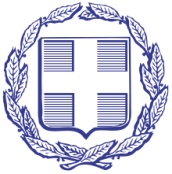 ΑΔΙΑΒΑΘΜΗΤΟΚΑΝΟΝΙΚΟΑΔΙΑΒΑΘΜΗΤΟΚΑΝΟΝΙΚΟΠΡΕΣΒΕΙΑ ΤΗΣ ΕΛΛΑΔΟΣΠΡΕΣΒΕΙΑ ΤΗΣ ΕΛΛΑΔΟΣΠΡΕΣΒΕΙΑ ΤΗΣ ΕΛΛΑΔΟΣΠΡΕΣΒΕΙΑ ΤΗΣ ΕΛΛΑΔΟΣΑΔΙΑΒΑΘΜΗΤΟΚΑΝΟΝΙΚΟΑΔΙΑΒΑΘΜΗΤΟΚΑΝΟΝΙΚΟΒΟΥΔΑΠΕΣΤΗΓΡΑΦΕΙΟ ΟΙΚΟΝΟΜΙΚΩΝ ΚΑΙ ΕΜΠΟΡΙΚΩΝ ΥΠΟΘΕΣΕΩΝΒΟΥΔΑΠΕΣΤΗΓΡΑΦΕΙΟ ΟΙΚΟΝΟΜΙΚΩΝ ΚΑΙ ΕΜΠΟΡΙΚΩΝ ΥΠΟΘΕΣΕΩΝΒΟΥΔΑΠΕΣΤΗΓΡΑΦΕΙΟ ΟΙΚΟΝΟΜΙΚΩΝ ΚΑΙ ΕΜΠΟΡΙΚΩΝ ΥΠΟΘΕΣΕΩΝΒΟΥΔΑΠΕΣΤΗΓΡΑΦΕΙΟ ΟΙΚΟΝΟΜΙΚΩΝ ΚΑΙ ΕΜΠΟΡΙΚΩΝ ΥΠΟΘΕΣΕΩΝΑΔΙΑΒΑΘΜΗΤΟΚΑΝΟΝΙΚΟΑΔΙΑΒΑΘΜΗΤΟΚΑΝΟΝΙΚΟΤηλ.:   Τηλ.:   +36 1 4132612, +36 1 4132613Βουδαπέστη, 15 Απριλίου 2021E-mail:E-mail:ecocom-budapest@mfa.grΑΠΦ. 2200/0198ΘΕΜΑ:Δελτίο «Οικονομία & Εμπόριο στην Ουγγαρία», τεύχος Νο. 1/2021Ο ΠροϊστάμενοςΓεώργιος Επ. ΤοσούνηςΣύμβουλος Ο.Ε.Υ. Α΄Ανεργία τριμήνου Σεπτεμβρίου-Οκτωβρίου-Νοεμβρίου 2020Ανεργία τριμήνου Σεπτεμβρίου-Οκτωβρίου-Νοεμβρίου 2020Ανεργία τριμήνου Σεπτεμβρίου-Οκτωβρίου-Νοεμβρίου 2020Ανεργία τριμήνου Σεπτεμβρίου-Οκτωβρίου-Νοεμβρίου 2020Ανεργία τριμήνου Σεπτεμβρίου-Οκτωβρίου-Νοεμβρίου 2020Αριθμός ανέργωνΑριθμός ανέργωνΠοσοστό ανεργίας %Ποσοστό ανεργίας %Ηλικία202020192020201915-2437.50043.00012,313,225-54140.000107.7003,93,055-7426.00012.6003,21,6Σύνολο203.800163.3004,43,5Ανεργία δ΄ τριμήνου 2020Ανεργία δ΄ τριμήνου 2020Ανεργία δ΄ τριμήνου 2020Ανεργία δ΄ τριμήνου 2020Ανεργία δ΄ τριμήνου 2020Αριθμός ανέργωνΑριθμός ανέργωνΠοσοστό ανεργίας %Ποσοστό ανεργίας %Ηλικία202020192020201915-2434.500 39.90011,512,225-54133.400102.0003,82,955-7428.60013.4003,51,7Σύνολο196.500155.2004,23,3ΚλάδοςHUF€% μεταβολή σε ετήσια βάσηΙδιωτικός τομέας272.700779,19,5Δημόσιος τομέας266.900762,510,2ΜΚΟ244.500698,59,4Δημόσια Προγράμματα Απασχόλησης 54.400155,4-7,4Σύνολο262.900751,19,7Πληθωρισμός: Ιανουάριος 2021Σε ετήσια βάση (%)Μηνιαία μεταβολή (%)Τρόφιμα3,90,1Αλκοόλ και καπνός9,92,3Ρουχισμός-2,1-2,8Διαρκή αγαθά3,10,6Ενέργεια0,30,1Άλλα αγαθά, καύσιμα-0,11,6Υπηρεσίες1,70,5Δομικός πληθωρισμός4,20,7Σύνολο	2,70,9